Konkurs "SuperNOVA organizacji pozarządowych"* kandydatury składają niezależnie:mieszkańcy miasta Konina rozumiani jako osoby przebywające w Koninie w związku z wykonywaniem pracy, edukacją lub zamieszkaniem,członkinie i członkowie Konińskiej Rady Działalności Pożytku Publicznego (KRDPP) z wyłączeniem organizacji reprezentowanych w radzie,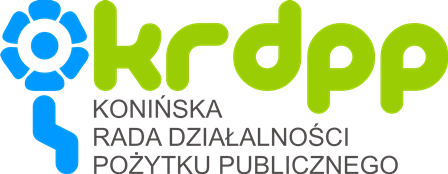 członkinie i członkowie Społecznej Powiatowej Rady ds. Osób Niepełnosprawnych (SPRON) z wyłączeniem organizacji reprezentowanych w radzie.Nominuję organizację (wpisz nazwę) *………………………………………………………………………………………………………………………………………………………………………………………………Uzasadnij nominację wpisując poniżej aktywność zasługującą na wyróżnienie: *………………………………………………………………………………………………………………………………………………………………………………………………………………………………………………………………………………………………………………………………………………………………………………………………………………………………………………………………………………………………………………………………………………………………………………………………………………………………………………………………………………………………………………………………………………………………………………………………………………………………………………………………………………………………Reprezentuję: *mieszkaniec miasta KoninaKonińska Rada Działalności Pożytku Publicznego (KRDPP)Społeczna Powiatowa Rada ds. Osób Niepełnosprawnych (SPRON)W przypadku reprezentacji KRDPP/SPRON prosimy o wpisanie imienia i nazwiska osoby udzielającej odpowiedzi………………………………………………………………………………………………